Priloha c. 1 SOD c. 744/2023 Cenova nabidka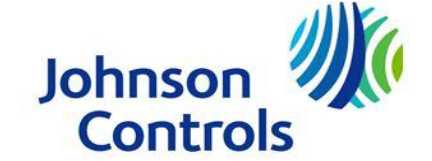 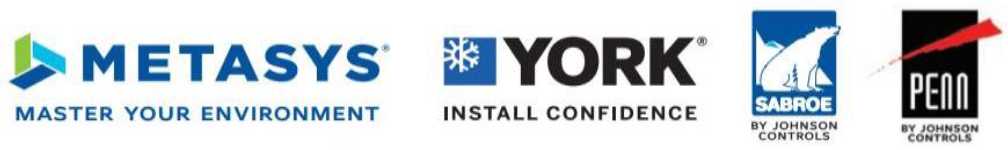 Povodí Ohře - Laboratoře Teplice - Havarijní oprava rozvaděče MaR JCINa základě zjištění servisního technika pana Beneše a současného havarijního a nestabilního stavu stávajícího systému měření a regulace si dovolujeme Vám zaslat cenovou nabídku na jeho opravu. Současné regulátory DX se již nevyrábí, nejsou v náhradních dílech a byla ukončena jejich podpora. V rámci cenové nabídky budou dodány nové regulátory, vytvořen nový algoritmus a vše bude připojeno na stávající řídící jednotku, která má možnost vzdáleného připojení. Nové regulátory jsou vybaveny samoučícím se algoritmem, který neustále vyhodnocuje stavy vzduchotechnické jednotky a přizpůsobuje řízení dle denní potřeby. Cenová nabídka počítá s využitím současného rozvaděče MaR, zachováním jisticích a spínacích prvků. Práce budou probíhat v běžnou pracovní dobu. Součástí cenové nabídky není zpracování projektové dokumentace skutečného provedení a budou předány pouze přepojovací tabulky původních a nových vstupů a výstupů. Je i z důvodu toho, že uspořádání v rozvaděče kromě vyměněných regulátorů zůstává zachováno.Cenová nabídka:Cena celkem	499 662 KčPozn.: Všechny uvedené ceny jsou v Kč bez DPH. V případě nutnosti použití dalšího materiálu, který není součástí této cenové nabídky, bude tento materiál fakturován dle skutečně spotřebovaného množství.1 měsíc od zaslání, nabídka je platná pouze jako celekDle SoDSplatnost faktur je dle SoD24 měsíců od skončení prací a vztahuje se na práci i materiál, záruka platí pouze po úplném zaplacení provedeného díla včetně DPH ve lhůtě splatnosti faktur. V případě nedodržení lhůty splatnosti faktur ztrácí objednatel nárok uplatňovat záruku.Tato nabídka je indikativní. Bez uzavření Smlouvy o dílo nebo oboustranně písemně potvrzené objednávky oprávněnými osobami nezakládá právní nárok na plnění ze strany společnosti Johnson Controls Building Solutions, spol. s r.o. (dále jen Johnson Controls). Realizace předmětu plnění uvedeného v této nabídce podléhá u společnosti Johnson Controls několikastupňovému schvalování a v jeho průběhu může společnost Johnson Controls kdykoliv a bez udání důvodu realizaci předmětu díla zamítnout.Započetím prací na základě této nabídky objednatel potvrzuje převzetí rizik v oblasti BOZP, PO a ochrany životního prostředí uvedených na následujícím odkazu:https://www.johnsoncontrols.com/rizika-objednateleV případě další konverzace prosím uveďte číslo naší cenové nabídky.S pozdravemSales ManagerMob.: E-mail: Johnson Controls Building Solutions, spol. s r.o.Líbalova 1/2348149 00 Praha 4IČ: 07868821, DIČ: CZ07868821obch. rejstřík MS Praha, odd C, vl. 308965Pro:Johnson Controls Building Solutions, spol. s r.o.Líbalova 1/2348149 00 Praha 4IČ: 07868821, DIČ: CZ07868821obch. rejstřík MS Praha, odd C, vl. 308965Firma:Povodí Ohře s.p. - Odbor vodohospodářských laboratoří Teplice Novosedlická 758, 415 01 TepliceJohnson Controls Building Solutions, spol. s r.o.Líbalova 1/2348149 00 Praha 4IČ: 07868821, DIČ: CZ07868821obch. rejstřík MS Praha, odd C, vl. 308965Objekt:Povodí Ohře Teplice - laboratořeJohnson Controls Building Solutions, spol. s r.o.Líbalova 1/2348149 00 Praha 4IČ: 07868821, DIČ: CZ07868821obch. rejstřík MS Praha, odd C, vl. 308965Tel:Johnson Controls Building Solutions, spol. s r.o.Líbalova 1/2348149 00 Praha 4IČ: 07868821, DIČ: CZ07868821obch. rejstřík MS Praha, odd C, vl. 308965E-mail:Vaše poptávka ze dne:Naše nabídka ze dne:Číslo nabídky:Vyřizuje:-07.06.202323SE01 0475PoložkaPopisJednotková cena KčMnožstvíCelková cena KčHardware JCI - 6x regulátor typu FAC/CGM, 3x rozšiřující modul IOM, displej342 278 Kč /kpl1 kpl342 278 KčSoftwarové práce - vygenerování dynamických obrazovek, software pro 6 regulátorů, test 1:1, uvedení do provozu, zaškolení obsluhy, úprava a vytvoření vizualizace a implementace do řídící jednotky215 712 Kč /kpl1 kpl215 712 KčDemontáž a montáž regulátorů, test 1:1, uvedení do provozu,35 856 Kč /kpl1 kpl35 856 KčVRN (Dopravné, režie, drobný materiál)8 500 Kč /kpl1 kpl8 500 KčObchodní sleva na Hardware JCI-102 684 Kč /kpl1 kpl-102 684 Kč